 29.05.2017                                   с. Рязановка                                             № 19-пО внесении изменений и дополнений в постановление № 48-п от 03.11.2016 «Об утверждении схемы расположения земельного участка»Постановление главы администрации № 48-п от 03.11.2016 «Об утверждении схемы расположения земельного участка» дополнить пунктом 4 следующего содержания:4. Земельный участок предоставляется гражданину без проведения торгов.Глава администрации                                                                       А.В. БрусиловРазослано: администрации района, прокурору района, в дело.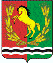 АДМИНИСТРАЦИЯМУНИЦИПАЛЬНОГО ОБРАЗОВАНИЯ РЯЗАНОВСКИЙ СЕЛЬСОВЕТ АСЕКЕВСКОГО РАЙОНА ОРЕНБУРГСКОЙ ОБЛАСТИП О С Т А Н О В Л Е Н И Е